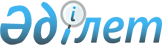 Об установлении публичного сервитутаПостановление акимата Шалкарского района Актюбинской области от 22 мая 2020 года № 119. Зарегистрировано Департаментом юстиции Актюбинской области 25 мая 2020 года № 7131
      В соответствии со статьями 17, 69 и 71-1 Земельного кодекса Республики Казахстан от 20 июня 2003 года, статьей 31 Закона Республики Казахстан от 23 января 2001 года "О местном государственном управлении и самоуправлении в Республике Казахстан", акимат Шалкарского района ПОСТАНОВЛЯЕТ:
      1. Установить публичный сервитут на земельные участки для разведки полезных ископаемых Акционерным обществом "Транснациональная компания "Казхром" без изъятия земельных участков у землепользователей сроком до 22 июля 2025 года, согласно приложению к настоящему постановлению.
      2. Государственному учреждению "Шалкарский районный отдел земельных отношений" в установленном законодательством порядке обеспечить:
      1) государственную регистрацию настоящего постановления в Департаменте юстиции Актюбинской области;
      2) размещение настоящего постановления на интернет-ресурсе акимата Шалкарского района после его официального опубликования.
      3. Контроль за исполнением настоящего постановления возложить на курирующего заместителя акима района.
      4. Настоящее постановление вводится в действие со дня его первого официального опубликования. Земельные участки для разведки твердых полезных ископаемых Акционерным обществом "Транснациональная компания "Казхром", на которых устанавливается сервитут
					© 2012. РГП на ПХВ «Институт законодательства и правовой информации Республики Казахстан» Министерства юстиции Республики Казахстан
				
      Аким Шалкарского района 

Б. Каниев
Приложение к постановлению акимата Шалкарского района от 22 мая 2020 года № 119
№
Наименование землепользователей
Общая площадь (гектар)
Кадастровый номер
Местонахождение земельного участка
1
Крестьянское хозяйство "Сарсенгали"
5000
02-035-017-094
Шалкарский район, Шетиргизский сельский округ
2
Товарищество с ограниченной ответственностью "Энергосистема"
0,1056

0,4723
02-035-025-040

02-035-025-050
Шалкарский район, Шетиргизский сельский округ
3
Производственный кооператив "Машинно-технологическая станция "Каратогай"
580
02-035-017-030
Шалкарский район, Шетиргизский сельский округ
4
Крестьянское хозяйство "Киюбек"
8,012
02-035-017-004
Шалкарский район, Шетиргизский сельский округ
5
Государственное учреждение "Иргизский районный отдел финансов"
19,86

5,03
02-035-026-330 02-035-026-483
Шалкарский район, Шетиргизский сельский округ